Welcome to Croft’sWinter Appreciation Week!!This week (February 21-25) is Croft’s Winter Appreciation week.  Students in grades 3-5 will take part in a variety of activities during noon hours.  It is encouraged that students have proper winter attire to be able to participate each day.On Friday, February 25th the afternoon will be filled with winter activities from grade 3-5 students, ending the day with some warm hot chocolate.  We are still looking for parent volunteers to man the stations and prepare hot chocolate.  Please let your homeroom teacher know if you’re available to help out Friday afternoon from 1-3pm.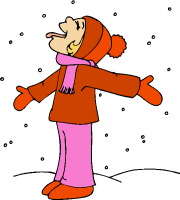 Also, this Friday will be blue and gold day.  Students are encouraged to wear their Croft colours.  A competition will be held in the gym at noon with a winner for each grade level.Welcome to Croft’sWinter Appreciation Week!!This week (February 21-25) is Croft’s Winter Appreciation week.  Students in grades 3-5 will take part in a variety of activities during noon hours.  It is encouraged that students have proper winter attire to be able to participate each day.On Friday, February 25th the afternoon will be filled with winter activities from grade 3-5 students, ending the day with some warm hot chocolate.  We are still looking for parent volunteers to man the stations and prepare hot chocolate.  Please let your homeroom teacher know if you’re available to help out Friday afternoon from 1-3pm.Also, this Friday will be blue and gold day.  Students are encouraged to wear their Croft colours.  A competition will be held in the gym at noon with a winner for each grade level.